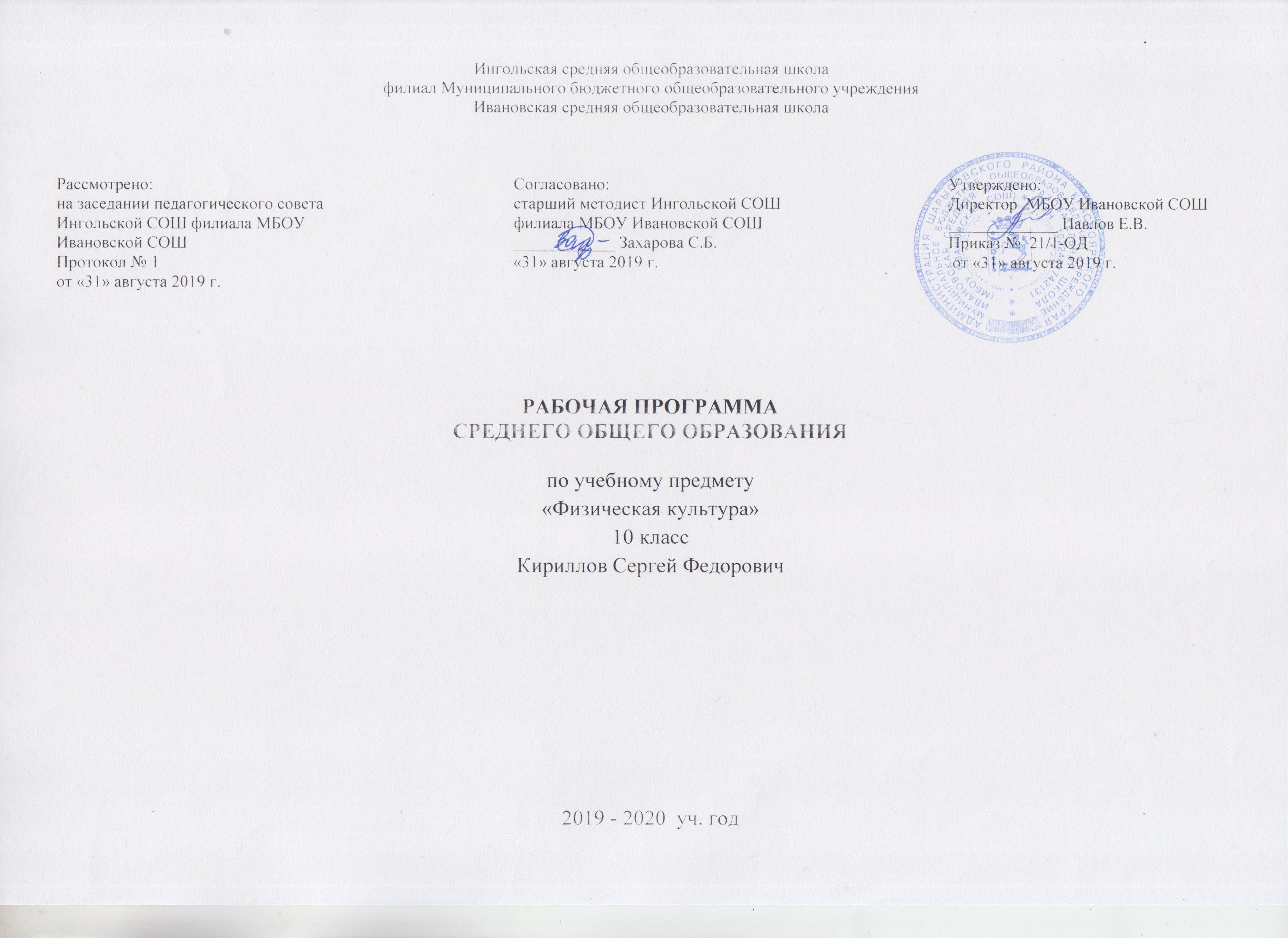  ПОЯСНИТЕЛЬНАЯ ЗАПИСКАРабочая программа для 10 класса по физической культуре составлена на основе примерной программы по физической культуре в соответствии с федеральным компонентом государственного стандарта основного общего образования. Рабочая программа рассчитана на  105 - часов в год. В ней предусмотрено проведение контрольного тестирования, с целью выявления уровня развития физических качеств и формирования физических умений и навыков.Структура документаРабочая программа включает разделы: пояснительную записку; требования к уровню подготовки учащихся; содержание программы учебного материала с указанием числа часов, отводимых на изучение каждого блока, перечнем практических работ; календарно тематическое планирование, средства контроля, УМК.Целью  физического воспитания является воспитание всесторонне развитой личности.Общей целью образования в области физической культуры является формирование у учащихся устойчивых мотивов и потребностей в бережном отношении к своему здоровью, целостном развитии физических и психических качеств, творческом использовании средств физической культуры в организации здорового образа жизни. В соответствии с этим, программа основного общего образования своим предметным содержанием ориентируется на достижение следующих практических целей: - развитие основных физических качеств и способностей, укрепление здоровья, расширение функциональных возможностей организма; - формирование культуры движений, обогащение двигательного опыта физическими упражнениями с общеразвивающей и корригирующей направленностью; приобретение навыков в физкультурно-оздоровительной и спортивно-оздоровительной деятельности; - освоение знаний о физической культуре и спорте, их истории и современном развитии, роли в формировании здорового образа жизни. В соответствии с целью образовательной области «Физическая культура» формулируются задачи учебного предмета учащихся 10 класса:содействие гармоничному физическому развитию, выработку умений использовать физические упражнения, гигиенические процедуры и условия внешней среды для укрепления состояния здоровья, противостояния стрессам;формирование общественных и личностных представлений о престижности высокого уровня здоровья и разносторонней физиологической подготовленности;расширение двигательного опыта посредством овладения новыми двигательными действиями и формирование умений применять их в различных по сложности условиях;дальнейшее развитие кондиционных (силовых, скоростно-силовых, выносливости, скорости и гибкости) и координационных (быстроты перестроения двигательных действий, согласования, способностей к произвольному расслаблению мышц, вестибулярной устойчивости и др.) способностей;формирование знаний о закономерностях двигательной активности, спортивной тренировке, значении занятий физической культурой для будущей трудовой деятельности, выполнении функции отцовства и материнства, подготовку к службе в армии;закрепление потребности к регулярным занятиям физическими упражнениями и избранным видом спорта;формирование адекватной самооценки личности, нравственного самосознания, мировоззрения, коллективизма, развитие целеустремленности, уверенности, выдержки, самообладания;дальнейшее развитие психических процессов и обучение основам психической регуляции.требования к уровню подготовки учащихся (10 класс)В результате освоения  содержания учебного предмета «физическая культура» учащиеся по окончании средней школы должны:Объяснять:роль и значение физической культуры в развитии общества и человека, цели и принципы современного олимпийского движения, его роль и значение в современном мире, влияние на развитие массовой физической культуры и спорта высших достижений;роль и значение занятий физической культурой в укреплении здоровья человека, профилактике вредных привычек, ведении здорового образа жизни.Характеризовать:индивидуальные особенности физического и психического развития и их связь с регулярными занятиями физическими упражнениями;особенности функционирования основных органов и структур организма во время занятий физическими упражнениями, особенности планирования индивидуальных занятий физическими упражнениями различной направленности и контроля их эффективности;особенности организации и проведения индивидуальных занятий физическими упражнениями общей профессионально-прикладной и оздоровительно-корригирующей направленности; особенности обучения и самообучения двигательным действиям, особенности развития физических способностей на занятиях физической культурой;особенности форм урочных и внеурочных занятий физическими упражнениями, основы их структуры, содержания и направленности;особенности содержания и направленности различных систем физических упражнений, их оздоровительную и развивающую эффективность.Соблюдать правила:личной гигиены и закаливания организма; организации и проведения самостоятельных и самодеятельных форм занятий физическими упражнениями и спортом; культуры поведения и взаимодействия во время   коллективных занятий и соревнований;профилактики травматизма и оказания первой помощи при травмах и ушибах;экипировки и использования спортивного инвентаря на занятиях физической культурой.Проводить:самостоятельные и самодеятельные занятия физическими упражнениями с общей профессионально-прикладной и оздоровительно-корригирующей направленностью;контроль за индивидуальным физическим развитием и физической подготовленностью, физической работоспособностью, осанкой;приемы страховки и самостраховки во время занятий физическими упражнениями, приемы оказания первой помощи при травмах и ушибах;приемы массажа и самомассажа;занятия физической культурой и спортивные соревнования с учащимися младших классов;судейство соревнований по одному из видов спорта.Составлять:индивидуальные комплексы физических упражнений различной направленности;планы-конспекты индивидуальных занятий и систем занятий.Определять:уровни индивидуального физического развития и двигательной подготовленности;эффективность занятий физическими упражнениями, функциональное состояние организма и физическую работоспособность;дозировку физической нагрузки и направленность воздействий физических упражнений.Демонстрировать:Двигательные умения, навыки и способности:В метаниях на дальность и на меткость: метать различные по массе и форме снаряды (гранату, утяжеленные малые мячи, резиновые палки и др.) с места и с полного разбега (12—15 м) с использованием четырехшажного варианта бросковых шагов; метать различные по массе и форме снаряды в горизонтальную цель 2,5X2,5 м с 10—12 м (девушки) и 15—25 м (юноши); метать теннисный мяч в вертикальную цель 1X1 м с  (девушки) и с 15—20 м (юноши).В гимнастических и акробатических упражнениях: выполнять комбинацию из пяти элементов на брусьях или перекладине (юноши), на бревне или разновысоких брусьях (девушки); выполнять опорный прыжок ноги врозь через коня в длину высотой 115—125 см (юноши); выполнять комбинацию из отдельных элементов со скакалкой, обручем или лентой (девушки); выполнять акробатическую комбинацию из пяти элементов, включающую длинный кувырок через препятствие на высоте до , стойку на руках, переворот боком и другие ранее освоенные элементы (юноши), и комбинацию из пяти ранее освоенных элементов (девушки); лазать по двум канатам без помощи ног и по одному канату с помощью ног на скорость (юноши); выполнять комплекс вольных упражнений (девушки).В спортивных играх: демонстрировать и применять в игре или в процессе выполнения специально созданного комплексного упражнения основные технико-тактические действия одной из спортивных игр.Физическая подготовленность: соответствовать, как минимум, среднему уровню показателей развития физических способностей (табл. 16), с учетом региональных условий и индивидуальных возможностей учащихся.Способы физкультурно-оздоровительной деятельности: использовать различные виды физических упражнений с целью самосовершенствования, организации досуга и здорового образа жизни; осуществлять коррекцию недостатков физического развития; проводить самоконтроль и саморегуляцию физических и психических состояний.Способы спортивной деятельности: участвовать в соревновании по легкоатлетическому четырехборью: бег , прыжок в длину или высоту, метание мяча, бег на выносливость; осуществлять соревновательную деятельность по одному из видов спорта.Правила поведения на занятиях физическими упражнениями: согласовывать свое поведение с интересами коллектива; при выполнении упражнений критически оценивать собственные достижения, поощрять товарищей, имеющих низкий уровень физической подготовленности; сознательно тренироваться и стремиться к возможно лучшему результату на соревнованиях.Уровень физической культуры, связанный с региональными и национальными особенностями, определяют региональные и местные органы управления физическим воспитанием. Уровень физической культуры, составляющий вариативную часть (материал по выбору учителя, учащихся, определяемый самой школой, по углубленному изучению одного или нескольких видов спорта), разрабатывает и определяет учитель.Тематическое планирование по физической культуре.10 классСодержание учебного предметаСодержание программы носит личностный и деятельностный характер. При проведении уроков используются (беседы; работа в группах, парах; подвижные игры и соревнования). Основы знаний о физической культуре, умения и навыки, приемы закаливания, способы саморегуляции и самоконтроля.Знания о физической культуреОлимпийские игры древности. Возрождение олимпийских игр и олимпийского движения. История зарождения олимпийского движения в России, СССР. Выдающиеся достижения отечественных спортсменов.Физическая культура (основные понятия)Физическое развитие человека. Физическая подготовка и ее связь с укреплением здоровья, развитием физических качеств. Организация и планирование самостоятельных занятий по развитию физических качеств. Техническая подготовка. Техника движений и её основные показатели. Физическая культура человека Режим дня, его основное содержание и правила планирования. Закаливание организма. Правила безопасности и гигиенические требования. Влияние занятий физической культурой на формирование     положительных качеств личности. Способы двигательной (физкультурной) деятельностиОрганизация и проведение самостоятельных занятий физической культуройПодготовка к занятиям физической культурой. Выбор упражнений и составление индивидуальных комплексов для утренней зарядки, физкультминуток, физкультпауз (подвижных перемен).Оценка эффективности занятий физической культуройСамонаблюдение и самоконтроль. Оценка эффективности занятий физкультурно-оздоровительной деятельностью. Оценка техники движений, способы выявления и устранения ошибок в технике выполнения. (технических ошибок). Физическое совершенствованиеФизкультурно-оздоровительная деятельность.Оздоровительные формы занятий в режиме учебного дня и учебной недели. Индивидуальные комплексы адаптивной (лечебной) и коррегирующей физической культуры.Приемы саморегуляции: аутогенная тренировка. Психомышечная и психорегулирующая тренировки. Элементы йоги.Спортивно-оздоровительная деятельность с общеразвивающей направленностью.Гимнастика с основами акробатикиОрганизующие команды и приемы. Акробатические упражнения и комбинации. Ритмическая гимнастика (девочки).Опорные прыжки. Упражнения и комбинации на гимнастическом бревне (девочки). Лыжные гонкиПередвижения на лыжах. Подъемы, спуски, повороты,  торможения. Правила закаливания. Техника безопасности при проведении занятий в зимнее время года. Спортивные игрыБаскетболТерминология игры. Правила организации и проведения соревнований по баскетболу.Техника безопасности при проведении занятий и соревнований по баскетболу. ВолейболТерминология игры. Правила организации и проведения соревнований по волейболу.Техника безопасности при проведении занятий и соревнований по волейболу. Футбол.Терминология игры. Правила организации и проведения соревнований по футболу.Техника безопасности при проведении занятий и соревнований по футболу. Легкая атлетикаТерминалогия легкой атлетики. Правила и организация проведения соревнований по легкой атлетики. Техника безопасности при проведении соревнований и занятий. Подготовка места занятий. Помощь в судействе.Беговые упражнения. Прыжковые. Метание малого мяча.Упражнения общеразвивающей направленностиОбщефизическая подготовка. Упражнения направленные на развитие физических способностей(сила, координационные и кондиционные способности, скорость, гибкость, выносливость)Контроль уровня обученности (10 класс)КАЛЕНДАРНО – ТЕМАТИЧЕСКИЙ ПЛАН Учебник для учащихся «Физическая культура 10-11 класс».Лях В.И. - М.: Просвещение, 2017      ФизическиеспособностиФизическиеупражненияМальчикиДевочкиСкоростныеБег 30, с5,05,4СиловыеПрыжок в длину с места, см215170СиловыеПодтягивание из виса на перекладине, кол-во раз10_СиловыеПоднимание туловища изположения лежа на спи-не, руки за головой, кол-во раз за 30 сек—22К выносливостиКроссовый бег _10 мин 00 сК выносливостиКроссовый бег 13 мин 50 с_К выносливости№ п/пНаименование темыВсего часов№ п/пНаименование темыКласс№ п/пНаименование темы101.Основы знаний о физической культуреВ процессе урока2Спортивные игры (Баскетбол)153Спортивные игры (Волейбол)124Лыжная подготовка185Гимнастика с элементами акробатики226Легкая атлетика197Спортивные игры (Футбол)108Элементы единоборств9итого105№ п/пУпражнениеКол-во проверокНомера уроков1Бег 25,962Бег 28,983Бег  (дев),  (юн) 211,1014Прыжок в длину с места24,915Прыжок в длину с разбега.27,936Метание гранаты на дальность210,997Наклон вперёд322,37,898Отжимания в упоре лёжа223,469Подтягивания в висе (юноши), поднимание туловища в положении лёжа (девушки)326,43,9510Лыжные гонки на 2 км16511Челночный бег 310 метров17612Прыжок в высоту19313Промежуточная аттестация188№ Наименование темыНаименование темыКол-воуроковФорма контроля и датаПримечания(Д.з.)РАЗДЕЛ : Лёгкая атлетика.12                                                   12                                                   1Инструктаж по Т.Б. Высокий старт.  Старт с опорой на одну руку. Низкий старт.Инструктаж по Т.Б. Высокий старт.  Старт с опорой на одну руку. Низкий старт.12.09Комплекс упр. №12Низкий старт. Прыжок в длину с разбега.Низкий старт. Прыжок в длину с разбега.14.09Комплекс упр. №43Общая физическая подготовка.Общая физическая подготовка.15.09Комплекс упр. №24 КУ- прыжок в длину с места Низкий старт. Прыжок в длину с разбега. КУ- прыжок в длину с места Низкий старт. Прыжок в длину с разбега.1КУ- прыжок в длину с места 9.09Комплекс упр. №55КУ- бег . Прыжок в длину с разбега.КУ- бег . Прыжок в длину с разбега.1КУ- бег  11.09Комплекс упр. №36Общая физическая подготовка.Общая физическая подготовка.112.09Комплекс упр. №67Метание гранаты (500-700 гр.) на дальность . КУ- прыжок в длину с разбега. Метание гранаты (500-700 гр.) на дальность . КУ- прыжок в длину с разбега. 1КУ- прыжок в длину с разбега. 16.09Бег по пересеч. местности8 КУ- бег . Метание  гранаты (500-700 гр.) на дальность.  КУ- бег . Метание  гранаты (500-700 гр.) на дальность. 1КУ- бег  18.09Бег по пересеч. местности9Общая физическая подготовка.Общая физическая подготовка.119.09Бег по пересеч. местности10КУ- метание  гранаты (500-700 гр.) на дальность. Медленный бег.КУ- метание  гранаты (500-700 гр.) на дальность. Медленный бег.1КУ- метание  гранаты (500-700 гр.) на дальность 23.09Бег по пересеч. местности11 КУ- бег  (девушки),  (юноши). КУ- бег  (девушки),  (юноши).1КУ- бег  (девушки),  (юноши).25.09Бег по пересеч. местности12Общая физическая подготовка.Общая физическая подготовка.126.09Бег по пересеч. местностиРАЗДЕЛ : Баскетбол.РАЗДЕЛ : Баскетбол.1513Инструктаж по Т.Б. Передвижения, остановки и повороты  игрока.Инструктаж по Т.Б. Передвижения, остановки и повороты  игрока.130.09Имитац. упр.14Передачи мяча в движении и ведение с сопротивлением защитника. Учебная игра.Передачи мяча в движении и ведение с сопротивлением защитника. Учебная игра.12.10Комплекс упр. №415Общая физическая подготовка.Общая физическая подготовка.13.10Бег по пересеч. местности16Скрытые передачи. Ведение с сопротивлением защитника. Скрытые передачи. Ведение с сопротивлением защитника. 17.10Комплекс упр. №717Скрытые передачи. Ведение с сопротивлением защитника. Скрытые передачи. Ведение с сопротивлением защитника. 19.10Комплекс упр. №518Общая физическая подготовка.Общая физическая подготовка.110.10Бег по пересеч. местности19 Скрытые передачи. Бросок  по кольцу одной рукой сверху.  Бросок  по кольцу в прыжке. Скрытые передачи. Бросок  по кольцу одной рукой сверху.  Бросок  по кольцу в прыжке.114.10Имитац. упр.20 Бросок  по кольцу в прыжке. Учебная игра. Бросок  по кольцу в прыжке. Учебная игра.116.10Комплекс упр. №821Общая физическая подготовка.Общая физическая подготовка.117.10Бег по пересеч. местности22 Бросок  по кольцу в прыжке. . Учебная игра. Бросок  по кольцу в прыжке. . Учебная игра.1КУ - наклон вперёд 21.10Комплекс упр. №623 Тактические действия в нападении и защите. КУ- отжимания.  Тактические действия в нападении и защите. КУ- отжимания. 1КУ- сгибание разгибание рук в упоре лежа 23.10Комплекс упр. №924Общая физическая подготовка.Общая физическая подготовка.124.10Бег по пересеч. местности25Тактические действия в нападении и защите.   Учебная игра.Тактические действия в нападении и защите.   Учебная игра.16.11Комплекс упр. №426 Тактические действия в нападении и защите.    КУ- подтягивание на перекладине (юноши), поднимание туловища из положения лёжа (девушки). Тактические действия в нападении и защите.    КУ- подтягивание на перекладине (юноши), поднимание туловища из положения лёжа (девушки).1КУ- подтягивание на перекладине (юноши), поднимание туловища из положения лёжа (девушки).7.11Комплекс упр. №727Общая физическая подготовка.Общая физическая подготовка.111.11Бег по пересеч. местностиРАЗДЕЛ : Гимнастика.222228Инструктаж по Т.Б. Повороты в движении направо,  налево, кругом.Инструктаж по Т.Б. Повороты в движении направо,  налево, кругом.113.11Строевые упражнения29Мальчики: Длинный кувырок вперёд с трёх шагов разбега через препятствие высотой . Девочки: равновесие на одной. Мальчики: Длинный кувырок вперёд с трёх шагов разбега через препятствие высотой . Девочки: равновесие на одной. 114.11Строевые упражнения30Общая физическая подготовка.Лазание по шестуОбщая физическая подготовка.Лазание по шесту118.11Комплекс упр. №531Мальчики: стойка  руках с помощью. Девочки: стойка на лопатках.Мальчики: стойка  руках с помощью. Девочки: стойка на лопатках.120.11Комплекс упр. №832 Мальчики:  кувырок назад через стойку на руках с помощью. Девочки: стойка на лопатках. Мальчики:  кувырок назад через стойку на руках с помощью. Девочки: стойка на лопатках.121.11Комплекс упр. №633Общая физическая подготовка.Лазание по шестуОбщая физическая подготовка.Лазание по шесту125.11Комплекс упр. №934 Мальчики:  переворот боком.  Девочки:  сед углом.Акробатическое соединение из 3-4 элементов. Мальчики:  переворот боком.  Девочки:  сед углом.Акробатическое соединение из 3-4 элементов.127.11Комплекс упр. №435Мальчики:  переворот боком.  Девочки:  сед углом. Акробатическое соединение из 3-4 элементов.Мальчики:  переворот боком.  Девочки:  сед углом. Акробатическое соединение из 3-4 элементов.128.11Комплекс упр. №736Общая физическая подготовка.Лазание по шестуОбщая физическая подготовка.Лазание по шесту12.12Комплекс упр. №537Акробатическое соединение из 3-4 элементов. КУ- наклон вперёд.Акробатическое соединение из 3-4 элементов. КУ- наклон вперёд.1КУ- наклон вперёд.4.12Комплекс упр. №838 Мальчики: подъём разгибом. Девочки: подъем переворотом в упор, махом одной толчком другой, переворот вперёд в вис. Мальчики: подъём разгибом. Девочки: подъем переворотом в упор, махом одной толчком другой, переворот вперёд в вис.15.12Комплекс упр. №639Общая физическая подготовка.Общая физическая подготовка.19.12Комплекс упр. №540 Мальчики: подъём разгибом. Девочки: подъём в упор толчком двух ног и опускания в вис углом. Мальчики: подъём разгибом. Девочки: подъём в упор толчком двух ног и опускания в вис углом.111.12Комплекс упр. №941 Мальчики: подъёма  в упор  силой. Девочки: подъём в упор толчком двух ног и опускания в вис углом. Мальчики: подъёма  в упор  силой. Девочки: подъём в упор толчком двух ног и опускания в вис углом.112.12Комплекс упр. №442Общая физическая подготовка.Общая физическая подготовка.116.12Комплекс упр. №743 Мальчики:  угол в упоре. Девочки: подъём в упор толчком двух ног и опускания в вис углом. Мальчики:  угол в упоре. Девочки: подъём в упор толчком двух ног и опускания в вис углом.118.12Комплекс упр. №544 Мальчики: прыжок, согнув ноги Девочки: прыжок углом к снаряду  толчком одной ноги КУ - подтягивание на перекладине (юноши), поднимание туловища из положения лёжа (девушки). Мальчики: прыжок, согнув ноги Девочки: прыжок углом к снаряду  толчком одной ноги КУ - подтягивание на перекладине (юноши), поднимание туловища из положения лёжа (девушки).1КУ - подтягивание на перекладине (юноши), поднимание туловища из положения лёжа (девушки).19.12Комплекс упр. №845Общая физическая подготовка.Общая физическая подготовка.123.12Комплекс упр. №646Мальчики: прыжок, согнув ноги Девочки: прыжок углом к снаряду  толчком одной ноги КУ - отжимания .Мальчики: прыжок, согнув ноги Девочки: прыжок углом к снаряду  толчком одной ноги КУ - отжимания .1КУ – сгибание разгибание рук в упоре лежа 25.12Комплекс упр. №947 Мальчики: прыжок, согнув ноги Девочки: прыжок углом к снаряду  толчком одной ноги  Мальчики: прыжок, согнув ноги Девочки: прыжок углом к снаряду  толчком одной ноги 126.12Комплекс упр. №448-49Общая физическая подготовка.Общая физическая подготовка.230.129.01Комплекс упр. №7РАЗДЕЛ : Лыжная подготовка.РАЗДЕЛ : Лыжная подготовка.1850Инструктаж по Т.Б.Одновременный бесшажный ход.Инструктаж по Т.Б.Одновременный бесшажный ход.110.01Имитац. упр.51Одновременный одношажный ход. Поворот переступанием.Одновременный одношажный ход. Поворот переступанием.113.01Имитац. упр.52Одновременный одношажный ход. Одновременный двухшажный ход. Движение по лыжне.  Эстафета.Одновременный одношажный ход. Одновременный двухшажный ход. Движение по лыжне.  Эстафета.115.01Имитац. упр.53Одновременный одношажный ход. Попеременный двухшажный ход.Одновременный одношажный ход. Попеременный двухшажный ход.116.01Имитац. упр.54Попеременный двухшажный ход.  Отталкивание руками в одновременном двухшажном коньковом ходе. Попеременный двухшажный ход.  Отталкивание руками в одновременном двухшажном коньковом ходе. 120.01Имитац. упр.55Отталкивание руками в одновременном двухшажном коньковом ходе. Отталкивание руками в одновременном двухшажном коньковом ходе. 122.01Имитац. упр.56Отталкивание руками в одновременном двухшажном коньковом ходе.  Работа ног коньковых ходах. Отталкивание руками в одновременном двухшажном коньковом ходе.  Работа ног коньковых ходах. 123.01Имитац. упр.57Отталкивание руками в одновременном одношажном коньковом ходе.Отталкивание руками в одновременном одношажном коньковом ходе.127.01Имитац. упр.58Отталкивание руками в одновременном одношажном коньковом ходе.  Подъём "ёлочкой". Спуск. Отталкивание руками в одновременном одношажном коньковом ходе.  Подъём "ёлочкой". Спуск. 129.01Имитац. упр.59 Коньковый ход.  Подъём "ёлочкой". Вход в поворот. Коньковый ход.  Подъём "ёлочкой". Вход в поворот.130.01Имитац. упр.60Преодоление различных препятствий. Сгибание ног при преодолении бугра.  Преодоление различных препятствий. Сгибание ног при преодолении бугра.  13.02Имитац. упр.61Спуск по склону в основной и низкой стойке. Торможение и поворот"полуплугом". Группировка при падении.Спуск по склону в основной и низкой стойке. Торможение и поворот"полуплугом". Группировка при падении.15.02Имитац. упр.62Спуск по склону в основной и низкой стойке. Торможение  "плугом". Поворот скользящим "упором"Спуск по склону в основной и низкой стойке. Торможение  "плугом". Поворот скользящим "упором"16.02Имитац. упр.63Прохождение дистанции 2-5 км. Свободным ходом (без учёта времени) Самоконтроль на занятиях.Прохождение дистанции 2-5 км. Свободным ходом (без учёта времени) Самоконтроль на занятиях.110.02Имитац. упр.64Прохождение дистанции 2-5 км. Свободным ходом (без учёта времени) Самоконтроль на занятиях.Прохождение дистанции 2-5 км. Свободным ходом (без учёта времени) Самоконтроль на занятиях.112.02Имитац. упр.65Прохождение дистанции 2 км (классическими ходами).Прохождение дистанции 2 км (классическими ходами).1Прохождение дистанции 2 км (классическими ходами).13.02Имитац. упр.66Прохождение дистанции до 1 км (коньковым ходом)Прохождение дистанции до 1 км (коньковым ходом)117.02Имитац. упр.67Прохождение дистанции до 1 км (коньковым ходом)Прохождение дистанции до 1 км (коньковым ходом)1Прохождение дистанции до 1 км (коньковым ходом)19.02Имитац. упр.РАЗДЕЛ : Волейбол.РАЗДЕЛ : Волейбол.1268Инструктаж по Т.Б. Передача мяча сверху и снизу двумя руками после перемещения.Инструктаж по Т.Б. Передача мяча сверху и снизу двумя руками после перемещения.120.02Имитац. упр.69Передача мяча сверху и снизу двумя руками после перемещения. Учебная игра.Передача мяча сверху и снизу двумя руками после перемещения. Учебная игра.126.02Имитац. упр.70Передача мяча у сетки. Передача  мяча через сетку в прыжке. Общая физ. подготовка.Передача мяча у сетки. Передача  мяча через сетку в прыжке. Общая физ. подготовка.127.02Комплекс упр. №171Передача мяча у сетки. Передача  мяча через сетку в прыжке. Учебная игра.Передача мяча у сетки. Передача  мяча через сетку в прыжке. Учебная игра.12.03Имитац. упр.72 Подачи и приём мяча с подач.  Общая физ. подготовка. Подачи и приём мяча с подач.  Общая физ. подготовка.14.03Комплекс упр. №773 Подачи и приём мяча с подач.  Учебная игра. Подачи и приём мяча с подач.  Учебная игра.15.03Комплекс упр. №274Подачи и приём мяча с подач. Общая физ. подготовка.Подачи и приём мяча с подач. Общая физ. подготовка.111.03Комплекс упр. №375 Прямой нападающий удар  при встречных передачах. Учебная игра. Прямой нападающий удар  при встречных передачах. Учебная игра.112.03Комплекс упр. №976 Прямой нападающий удар через сетку.               КУ- челночный бег 310 метров. Прямой нападающий удар через сетку.               КУ- челночный бег 310 метров.1КУ- челночный бег 310 метров.16.03Комплекс упр. №177Прямой нападающий удар через сетку.              Блокирование нападающих ударов.Прямой нападающий удар через сетку.              Блокирование нападающих ударов.118.03Комплекс упр. №778Прямой нападающий удар через сетку.              Блокирование нападающих ударов.Прямой нападающий удар через сетку.              Блокирование нападающих ударов.119.03Комплекс упр. №279Блокирование нападающих ударов. Учебная игра.Блокирование нападающих ударов. Учебная игра.123.03Комплекс упр. №8РАЗДЕЛ : Футбол.РАЗДЕЛ : Футбол.1080Инструктаж по Т.Б. Комбинации из основных элементов техники передвижений.Инструктаж по Т.Б. Комбинации из основных элементов техники передвижений.130.03Имитац. упр.81Удары по мячу ногой и головой без сопротивления и с сопротивлением защитника.Удары по мячу ногой и головой без сопротивления и с сопротивлением защитника.11.04Комплекс упр. №482Ведение мяча без сопротивления и с сопротивлением защитника.Ведение мяча без сопротивления и с сопротивлением защитника.12.04Комплекс упр. №783Действия против игрока без мяча и с мячом (выбивание, отбор, перехват)Действия против игрока без мяча и с мячом (выбивание, отбор, перехват)16.04Комплекс упр. №584Индивидуальные, групповые и командные тактические действия в нападении и защите.Индивидуальные, групповые и командные тактические действия в нападении и защите.18.04Комплекс упр. №885Игра по упрощенным правилам.Игра по упрощенным правилам.19.04Бег по пересеч. местности86Упражнения по овладению и совершенствованию в технике перемещений и владения мячом.Упражнения по овладению и совершенствованию в технике перемещений и владения мячом.113.04Комплекс упр. №687Упражнения по овладению и совершенствованию в технике перемещений и владения мячом.Упражнения по овладению и совершенствованию в технике перемещений и владения мячом.115.04Комплекс упр. №988Промежуточная аттестацияПромежуточная аттестация116.04Бег по пересеч. местности89Учебная игра. КУ- наклон вперёд.Учебная игра. КУ- наклон вперёд.1КУ- наклон вперёд 20.04Комплекс упр. №8РАЗДЕЛ : Элементы единоборствРАЗДЕЛ : Элементы единоборств690Инструктаж по Т.Б.Приемы самостраховки. Приемы борьбы лежа и стояИнструктаж по Т.Б.Приемы самостраховки. Приемы борьбы лежа и стоя122.04Комплекс упр.№ 591Учебная страховкаУчебная страховка123.04Комплекс упр.№ 592Силовые упражнения и единоборства в парах.Силовые упражнения и единоборства в парах.127.04Комплекс упр.№ 693Самостоятельная разминка перед поединком. Гигиена борца.Самостоятельная разминка перед поединком. Гигиена борца.129.04Комплекс упр.№ 694Правила соревнований по одному из видов единоборств.Правила соревнований по одному из видов единоборств.130.04Комплекс упр.№ 995Самоконтроль при занятиях единоборствами.Самоконтроль при занятиях единоборствами.16.05Комплекс упр. №3РАЗДЕЛ: Лёгкая атлетика.РАЗДЕЛ: Лёгкая атлетика.796 Инструктаж по Т.Б.Прыжок в высоту с разбега  «перешагиванием». Инструктаж по Т.Б.Прыжок в высоту с разбега  «перешагиванием».17.05Комплекс упр. №197Прыжок в высоту с разбега  «перешагиванием». КУ- прыжок в длину с места.Прыжок в высоту с разбега  «перешагиванием». КУ- прыжок в длину с места.1КУ- прыжок в длину с места 13.05Комплекс упр. №298 КУ- прыжок в высоту с разбега  «перешагиванием». КУ- прыжок в высоту с разбега  «перешагиванием».1КУ- прыжок в высоту с разбега  «перешагиванием».14.05Комплекс упр. №899Подтягивание на перекладине (юноши), поднимание туловища из положения лёжа (девушки). Прыжок в длину с разбега.Подтягивание на перекладине (юноши), поднимание туловища из положения лёжа (девушки). Прыжок в длину с разбега.116.05Комплекс упр. №9100КУ- подтягивание на перекладине (юноши), поднимание туловища из положения лёжа (девушки). Прыжок в длину с разбега.КУ- подтягивание на перекладине (юноши), поднимание туловища из положения лёжа (девушки). Прыжок в длину с разбега.1КУ- подтягивание на перекладине (юноши), поднимание туловища из положения лёжа (девушки). 18.05Комплекс упр. №9101КУ- бег . Прыжок в длину с разбега.КУ- бег . Прыжок в длину с разбега.1КУ- бег . 20.05Комплекс упр. №1102Бег . Метание гранаты (500-700 гр.) на дальность. Бег . Метание гранаты (500-700 гр.) на дальность. 121.05Комплекс упр. №1103КУ- бег . Метание гранаты (500-700 гр.) на дальность. КУ- бег . Метание гранаты (500-700 гр.) на дальность. 1КУ- бег . 25.05Бег по пересеченной местности104Метание гранаты (500-700 гр.) на дальность. КУ- бег  (девушки) (юноши).Метание гранаты (500-700 гр.) на дальность. КУ- бег  (девушки) (юноши).1КУ- бег  (девушки) (юноши).27.05Бег по пересеченной местности105Метание гранаты (500-700 гр.) на дальность. Бег  (девушки), 3000 метров (юноши).Метание гранаты (500-700 гр.) на дальность. Бег  (девушки), 3000 метров (юноши).127.05